A la découverte des des Bruyères de CouptrainDépart de Couptrain pour une sortie Marche Nordique pas de 11 km  premier weekend des vacances.Comme entraineur  Christian, Daniel et  7  marcheurs. 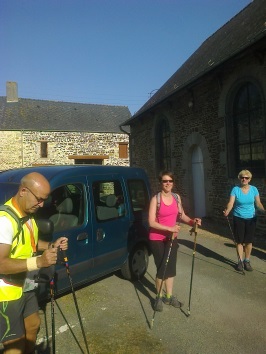 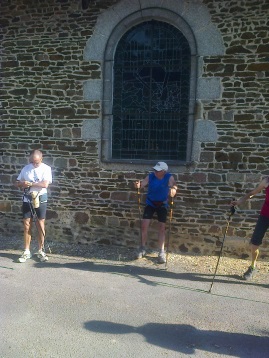 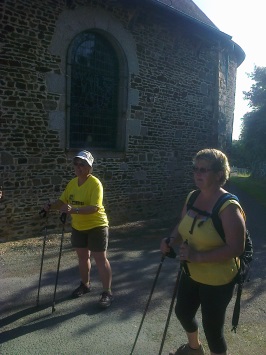 Pour ce premier  week-end le soleil, nous avons un super temps d’été ! Un joli circuit 85 % de chemins, de magnifiques horizons ça sent bon les vacances 2013 sont bien partie. 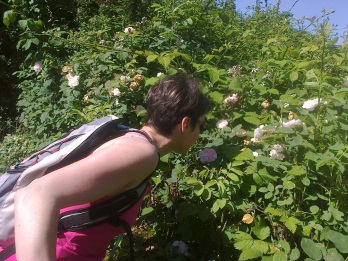 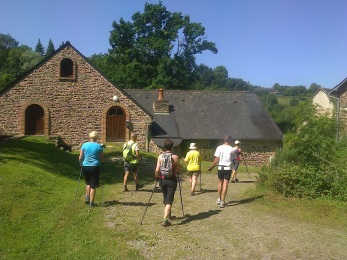 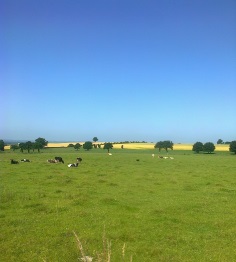     Vous trouverez la marche nordique de cette journée sur _http://www.calculitineraires.fr/ n°304172. Résultat : 11 km.Prochaine sortie le 11 07 13 au jardin des renaudies avec Daniel. Sportivement  Christian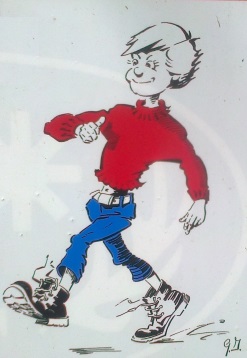 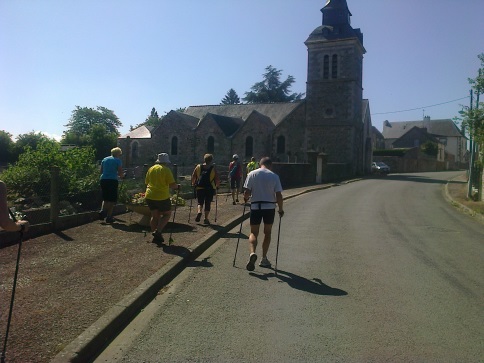 Altitude de départ : 156 m | Altitude d'arrivée : 156 m Altitude Maxi : 204 m | Altitude Mini : 153  m
Différence d'altitude entre le départ et l'arrivée : 0  m Dénivelé totale du parcours : 112  m
Dénivelé négatif : 56  m (trait vert sur la carte) Dénivelé positif : 56  m (trait rouge sur la carte)






